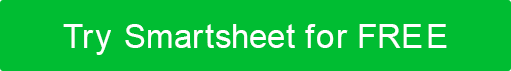 MARKEN-STYLEGUIDE PRÄSENTATION VORLAGE – VERTIKAL MARKEN-STYLEGUIDENAME DER ORGANISATION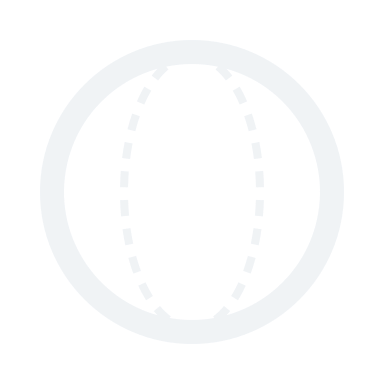 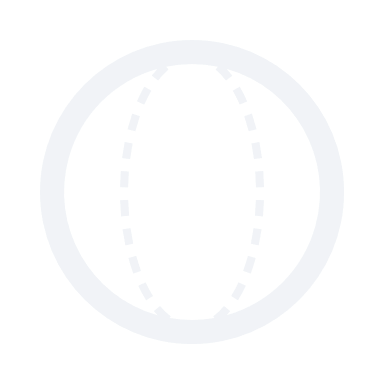 Straße und HausnummerStadt, Bundesland und PLZwebaddress.comVersion 0.0.000/00/0000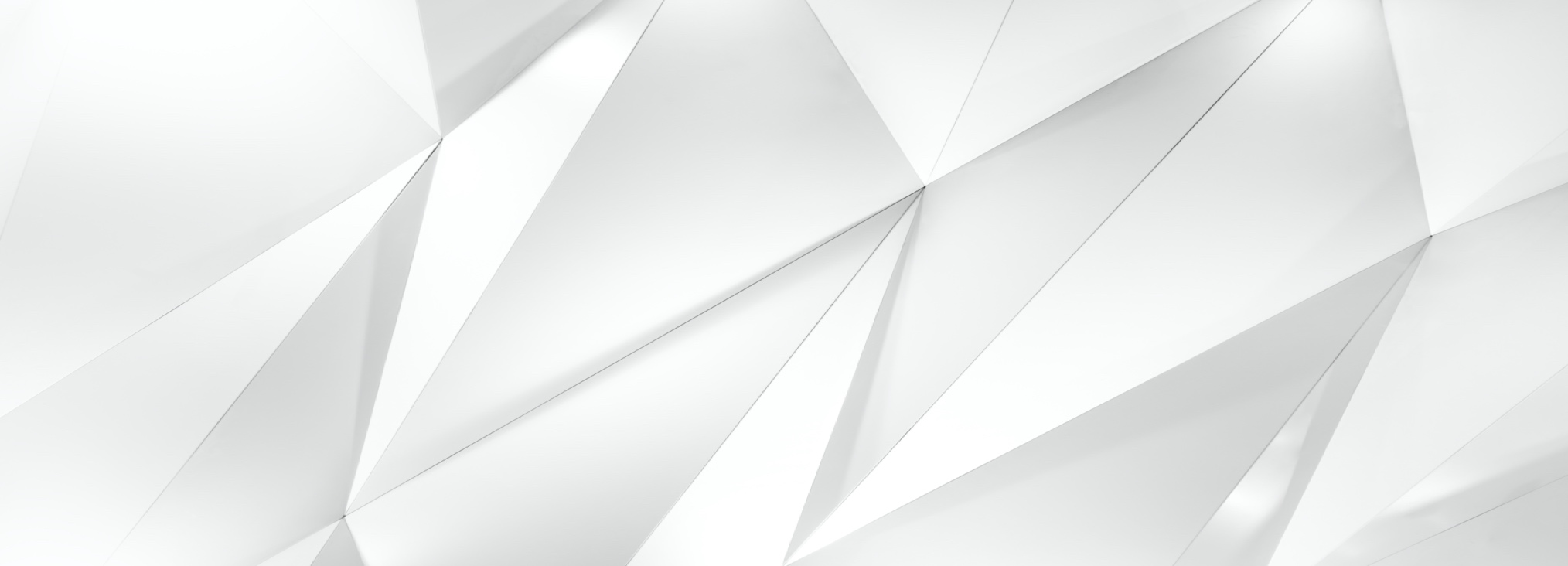 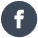 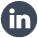 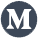 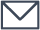 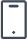 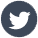 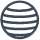 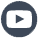 Inhaltsverzeichnis1.	Verwendungsrichtlinien	42.Markieren	 Sie die Verwendung DO's	53.Markieren	 Sie die Verwendung DON'Ts	64.Farben	 	75.Schriftarten	 	86.Logo	 	97.Freigabe	 	108.Falsche	 Verwendung	11VerwendungsrichtlinienMarkieren Sie Verwendungs-DO'sMarkieren Sie die Verwendung von DON'TsFarbenSchriftarten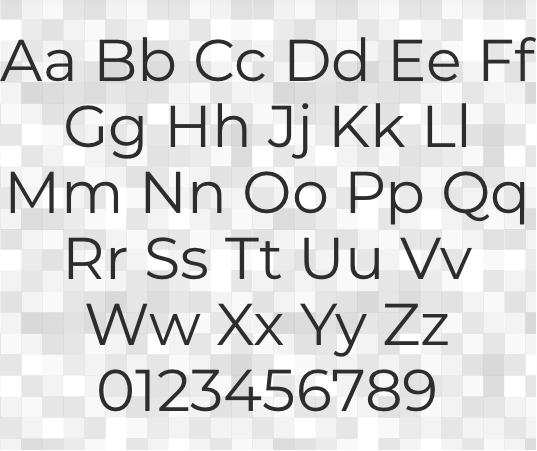 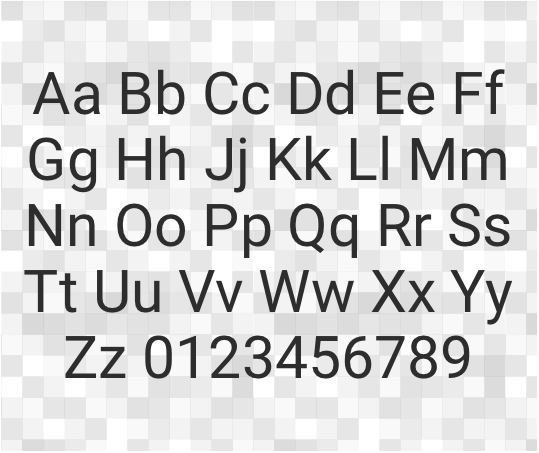 LogoNachfolgend finden Sie alle akzeptierten Behandlungen des Logos.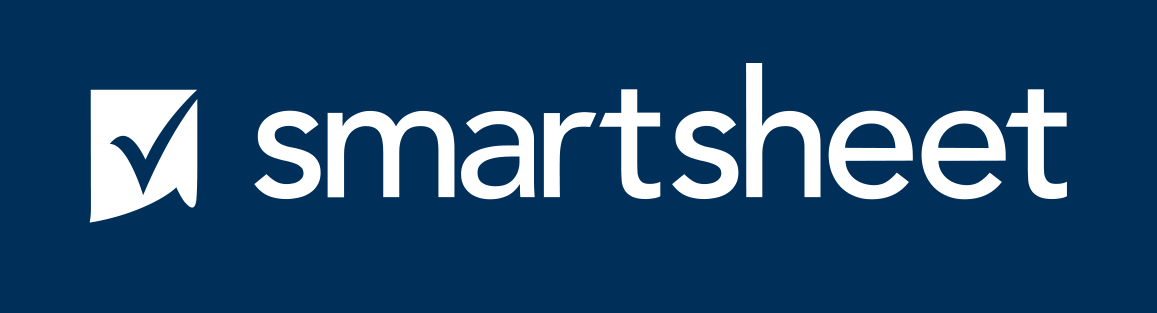 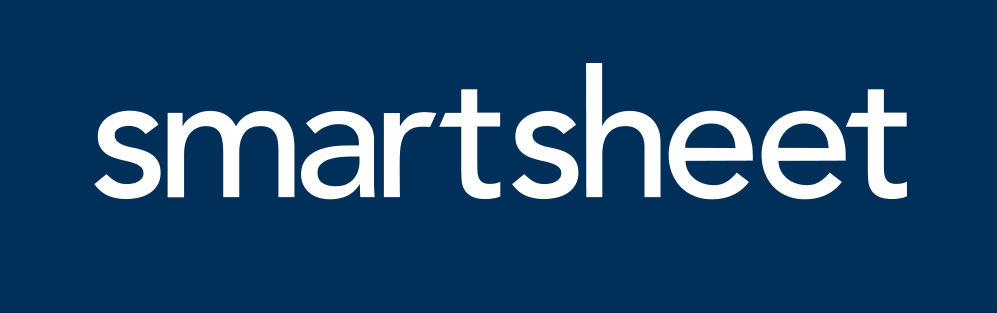 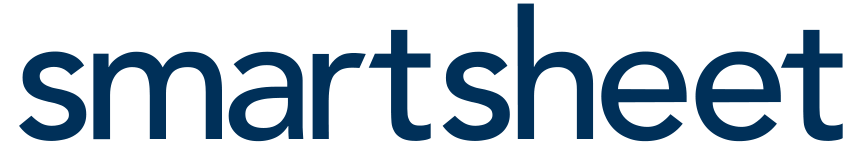 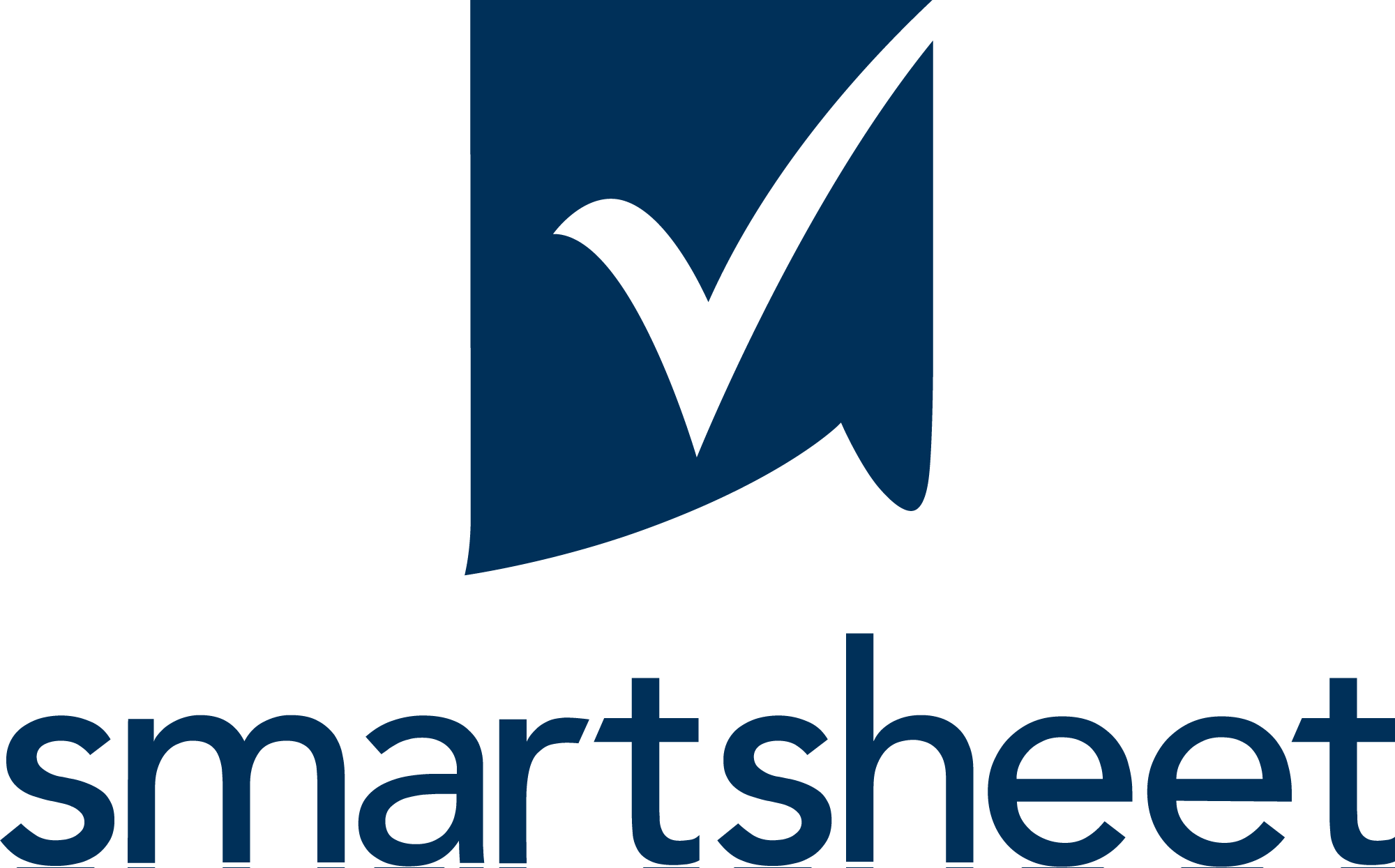 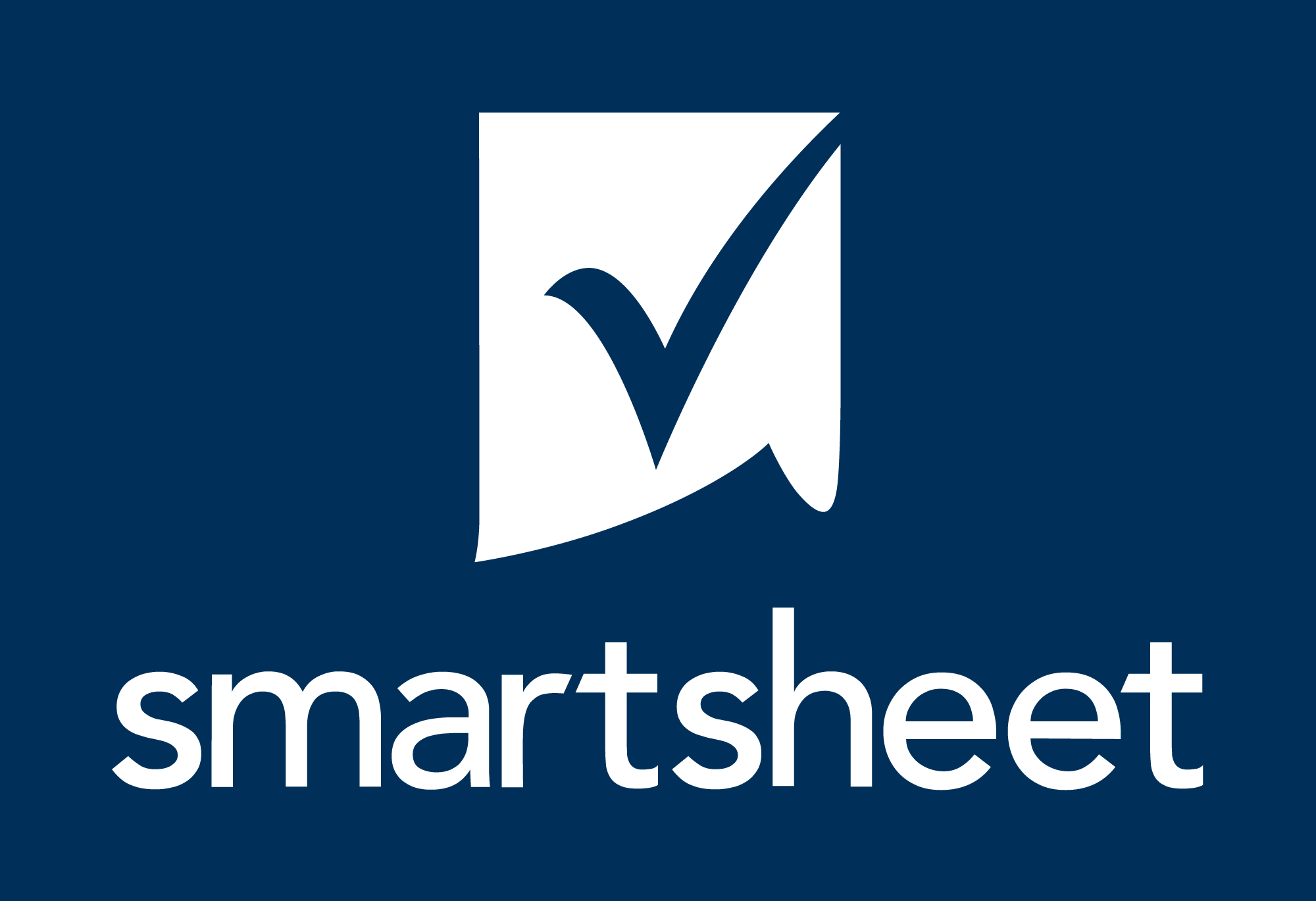 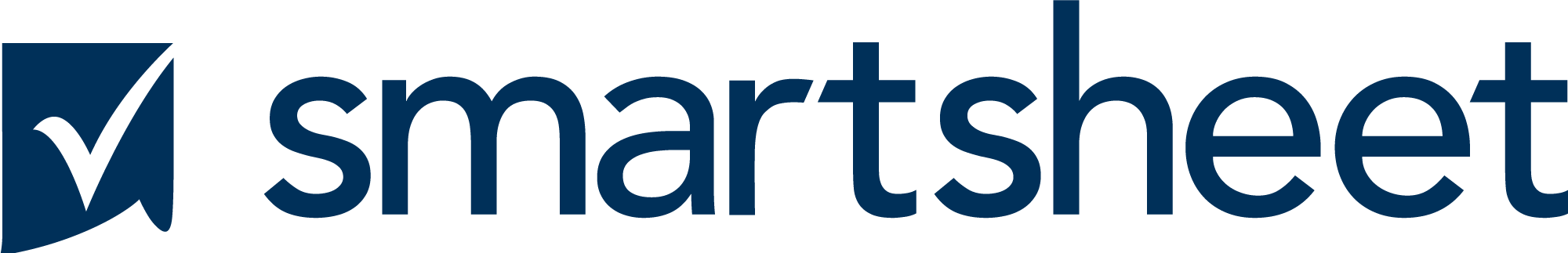 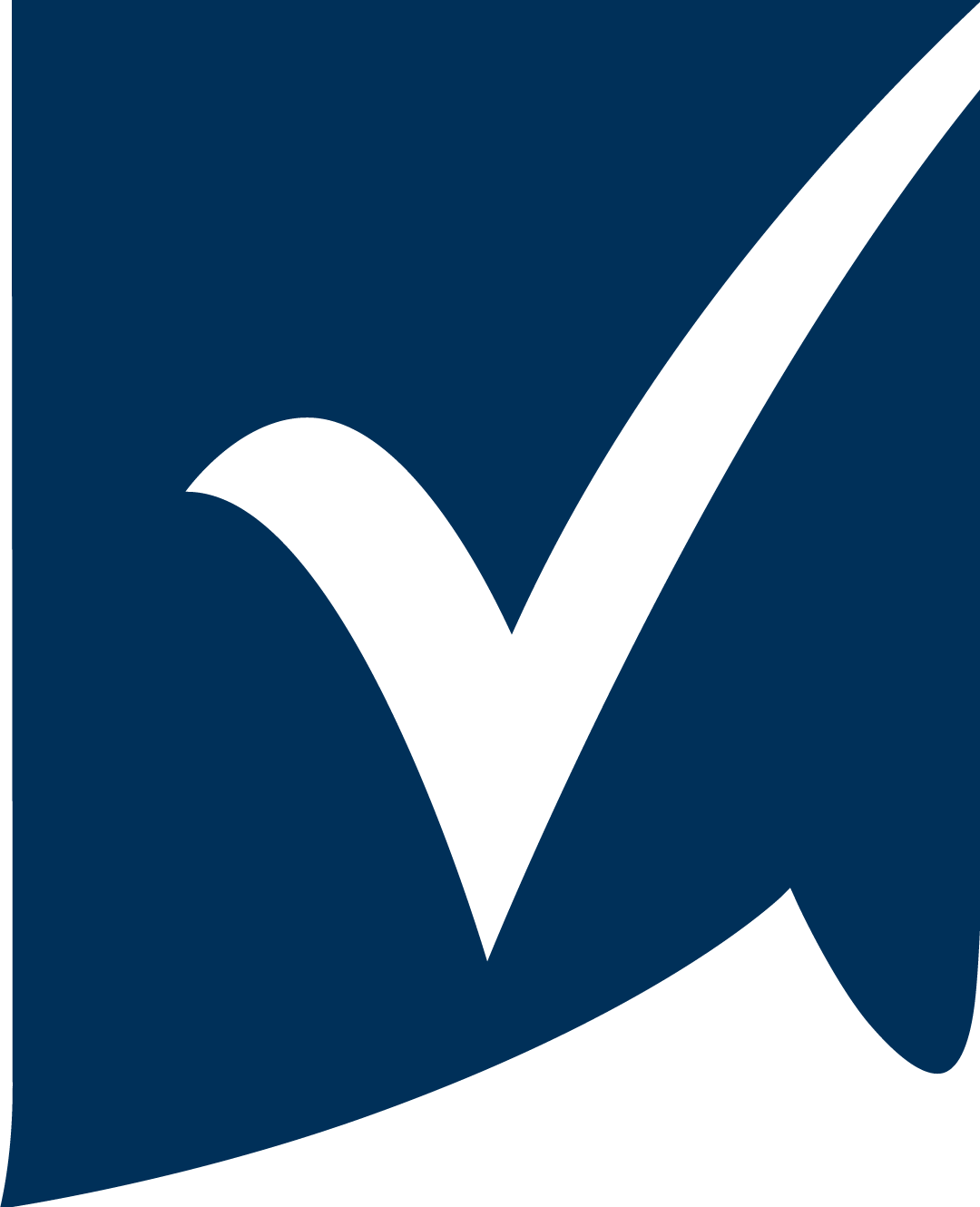 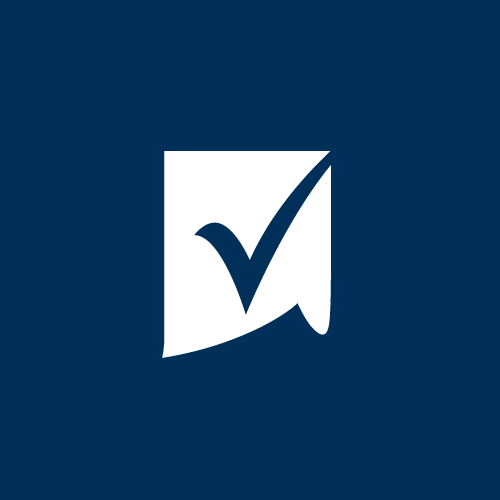 Freigabe Geben Sie dem Logo etwas Raum zum Atmen. Dem Logo sollte etwas Platz um den gesamten Lockup herum gelassen werden. Dadurch wird der richtige Abstand für seine Charakteraufsteiger geschaffen. Im Folgenden finden Sie die Mindestfreigabe, aber mehr wird bevorzugt. 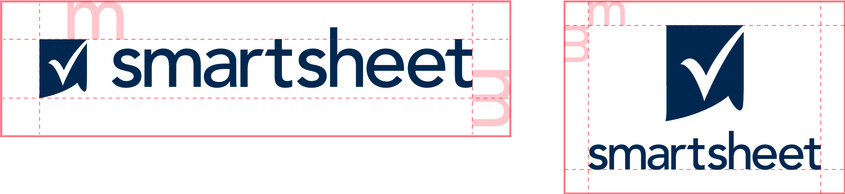 Falsche VerwendungBitte verwenden Sie die Logos, wie sie in diesen Richtlinien enthalten sind. Ändern Sie das Logo nicht.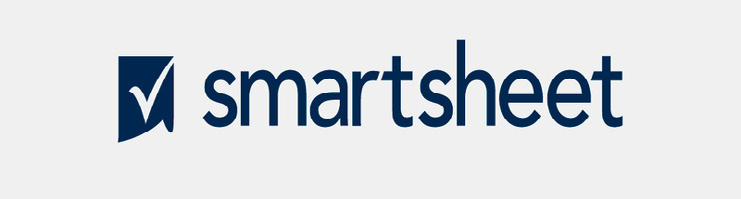 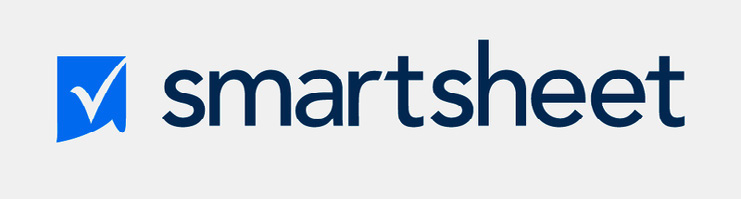 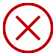 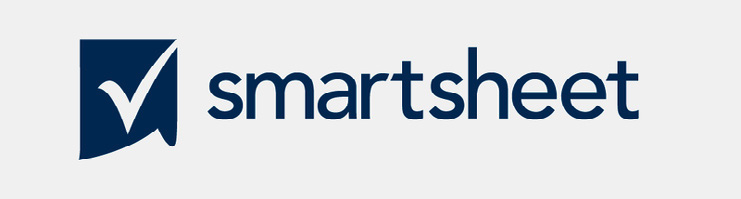 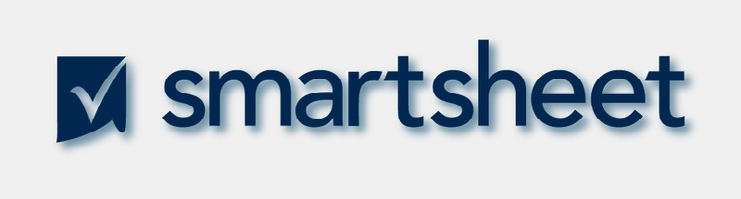 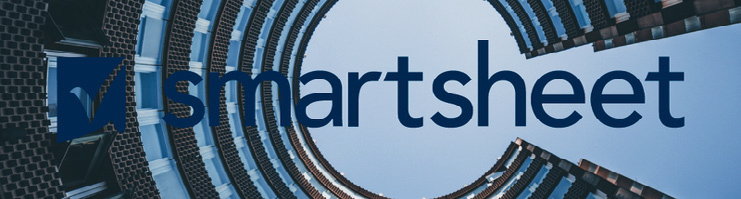 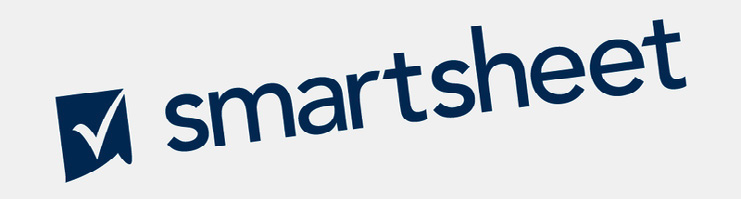 Verwenden Sie immer die richtige Markenform und Schreibweise.Unterscheiden Sie Marken von umgebendem Text mit entsprechender Großschreibung (Anfangsbuchstaben groß geschrieben oder alle Buchstaben großgeschrieben), Kursivschrift oder Anführungszeichen.Ändern Sie eine Marke nicht in eine Pluralform.Ändern Sie eine Marke in keiner Weise, auch nicht durch visuelle Identifikatoren oder nicht genehmigte Schriftarten.VERZICHTSERKLÄRUNGAlle Artikel, Vorlagen oder Informationen, die von Smartsheet auf der Website bereitgestellt werden, dienen nur als Referenz. Obwohl wir uns bemühen, die Informationen auf dem neuesten Stand und korrekt zu halten, geben wir keine Zusicherungen oder Gewährleistungen jeglicher Art, weder ausdrücklich noch stillschweigend, über die Vollständigkeit, Genauigkeit, Zuverlässigkeit, Eignung oder Verfügbarkeit in Bezug auf die Website oder die auf der Website enthaltenen Informationen, Artikel, Vorlagen oder zugehörigen Grafiken. Jegliches Vertrauen, das Sie auf solche Informationen setzen, erfolgt daher ausschließlich auf Ihr eigenes Risiko.